Положениео контрольно-пропускном режимег. Майкоп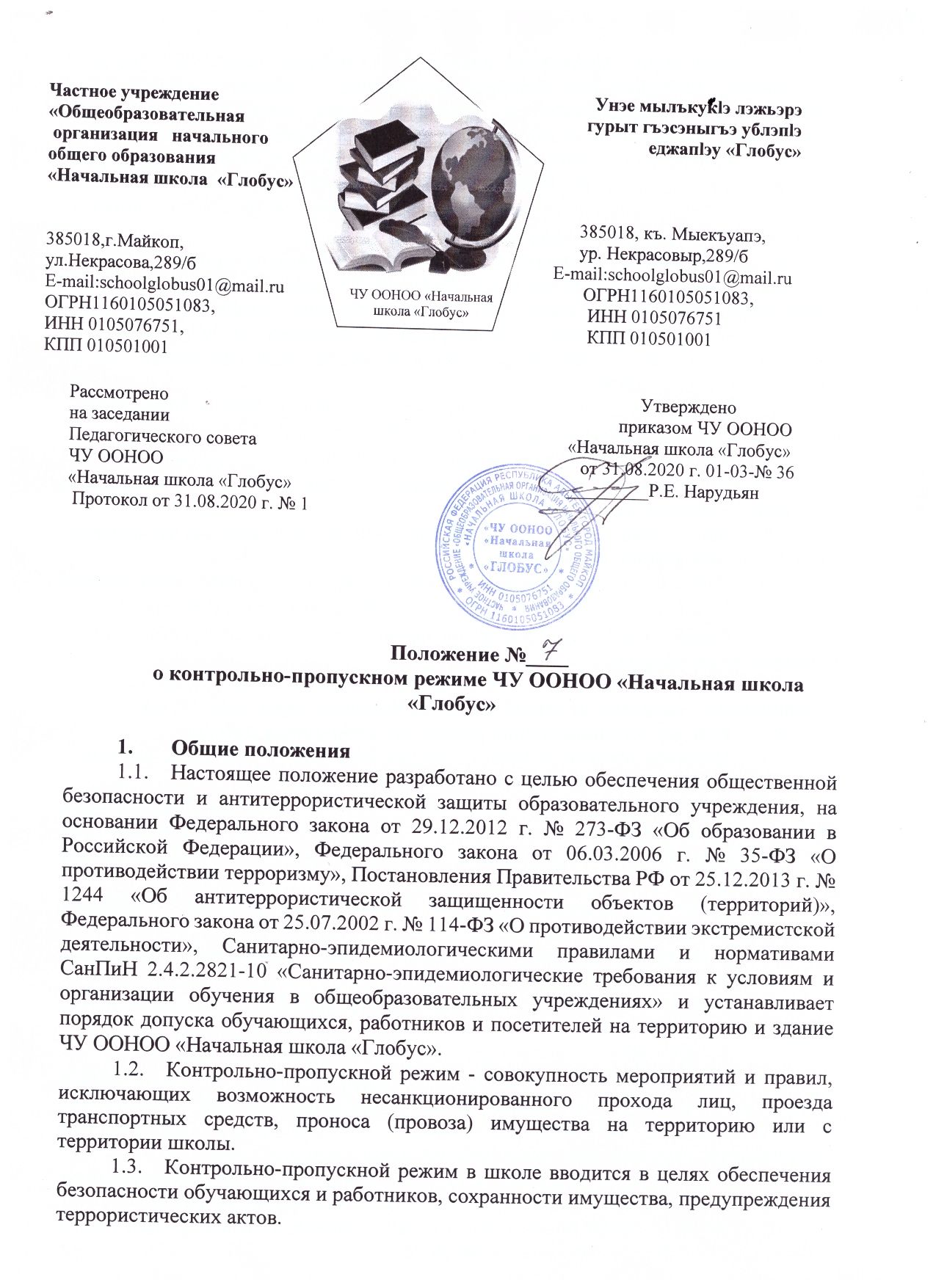 Рассмотрено                                                                                                       Утвержденона заседании                                                                                                  приказом ЧУ ООНООПедагогического совета                                                                    «Начальная школа «Глобус»ЧУ ООНОО                                                                                           от 31.08.2020 г. 01-03-№ 36                        «Начальная школа «Глобус»                                                            _________Р.Е. Нарудьян                                                          Протокол от 31.08.2020 г. № 1Положение №____о контрольно-пропускном режиме ЧУ ООНОО «Начальная школа «Глобус»Общие положенияНастоящее положение разработано с целью обеспечения общественной безопасности и антитеррористической защиты образовательного учреждения, на основании Федерального закона от 29.12.2012 г. № 273-ФЗ «Об образовании в Российской Федерации», Федерального закона от 06.03.2006 г. № 35-ФЗ «О противодействии терроризму», Постановления Правительства РФ от 25.12.2013 г. № 1244 «Об антитеррористической защищенности объектов (территорий)», Федерального закона от 25.07.2002 г. № 114-ФЗ «О противодействии экстремистской деятельности», Санитарно-эпидемиологическими правилами и нормативами СанПиН 2.4.2.2821-10 «Санитарно-эпидемиологические требования к условиям и организации обучения в общеобразовательных учреждениях» и устанавливает порядок допуска обучающихся, работников и посетителей на территорию и здание ЧУ ООНОО «Начальная школа «Глобус».Контрольно-пропускной режим - совокупность мероприятий и правил, исключающих возможность несанкционированного прохода лиц, проезда транспортных средств, проноса (провоза) имущества на территорию или с территории школы.Контрольно-пропускной режим в школе вводится в целях обеспечения безопасности обучающихся и работников, сохранности имущества, предупреждения террористических актов.Выполнение требований настоящего Положения обязательно для всех сотрудников, постоянно или временно работающих в школе, учащихся и их родителей, всех юридических и физических лиц, осуществляющих свою деятельность или находящихся по другим причинам на территории школы.Контроль за соблюдением контрольно-пропускного режима участниками образовательного процесса возлагается на дежурного администратора.Ответственные лица за контрольно-пропускной режим лицея действуют согласно инструкции, утвержденной директором.Контрольно-пропускной режим для обучающихся школыРежим работы школы– с 9.00 часов до 18.00 часов. Учащиеся дежурного класса допускаются в здание школы в 8 ч 30 мин., остальные учащиеся - в 8 ч 45 мин.В отдельных случаях по приказу директора занятия могут начинаться со второго урока (во всех случаях учащиеся должны прийти в школу не позднее, чем за 10 минут до начала занятий).В случае опоздания без уважительной причины учащиеся пропускаются в школу с разрешения администрации или классного руководителя.Уходить из школы до окончания занятий учащимся разрешается:на основании письменного заявления родителей, согласованного с классным руководителем.Выход учащихся на уроки физкультуры, на экскурсии осуществляется только в сопровождении учителя.Члены кружков для проведения внеклассных и внеурочных мероприятий допускаются в школу согласно расписанию занятий и при сопровождении учителя.Проход учащихся в школу на дополнительные занятия после уроков возможен по расписанию.Во время каникул учащиеся допускаются в школу согласно плану мероприятий с учащимися на каникулах, утвержденному директором школы.Контрольно-пропускной режим для работников школыПедагоги обязаны прибыть в школу не позднее 8ч.40 мин; дежурные педагоги и дежурный администратор не позднее 8ч.30 мин.В отдельных случаях, в соответствии с расписанием, утвержденным директором школы, уроки конкретного педагога могут начинаться не с первого урока (во всех случаях педагог обязан прийти в школу не позднее, чем за 20 минут до начала его первого урока).Остальные работники приходят в школу в соответствии с графиком работы, утвержденным директором.Контрольно-пропускной режим для родителей (законных представителей) учащихсяРодители могут быть допущены в школу при предъявлении документа, удостоверяющего личность.С учителями родители встречаются после уроков.Для встречи с учителями, или администрацией школы родители предъявляют администратору паспорт (другой документ удостоверяющий личность), сообщают фамилию, имя, отчество учителя или администратора, к которому они направляются, фамилию, имя своего ребенка, класс в котором он учится.Родителям не разрешается проходить в школу с крупногабаритными сумками. Сумки необходимо оставить на посту дежурного администратора.Проход в лицей родителей по личным вопросам к администрации школы возможен по предварительной договоренности.В случае не запланированного прихода в школу родителей, дежурный по режиму выясняет цель их прихода и пропускает в школу только с разрешения администрации.Родители, пришедшие встречать своих детей по окончании уроков, ожидают их вне здания школы.Контрольно-пропускной режим для вышестоящих организаций, проверяющих лиц и других посетителей школыЛица, не связанные с образовательным процессом, посещающие школу по служебной необходимости, пропускаются при предъявлении документа, удостоверяющего личность, по согласованию с директором школы.Должностные лица, прибывшие в школу с проверкой, пропускаются при предъявлении документа, удостоверяющего личность.Группы лиц, посещающих школу для проведения и участия в массовых мероприятиях, семинарах, конференциях, смотрах и т.п., допускаются в здание школы при предъявлении документа, удостоверяющего личность по спискам посетителей, заверенных печатью и подписью директора школы.В случае возникновения конфликтных ситуаций, связанных с допуском посетителей в здание школы, дежурный администратор действует по указанию директора школы или его заместителя.Контрольно-пропускной режим для автотранспортных средствВорота для въезда автотранспорта на территорию школы открывают дежурный администратор только по согласованию с директором школы.Допуск без ограничений на территорию школы разрешается автомобильному транспорту экстренных и аварийных служб: скорой медицинской помощи, пожарной охраны, управления ГО и ЧС, управления внутренних дел при вызове их администрацией школы, а также транспорта, осуществляющего доставку продуктов питания в школьную столовую. Допуск указанного автотранспорта, прибывшего по заявке администрации, осуществляется при получении у водителей сопроводительных документов (письма, заявки, наряда и пр.) и документов, удостоверяющих личность водителя.Парковка автомобильного транспорта на территории школы и у ворот запрещена, кроме указанного в п. 6.2.Порядок действий в случае возникновения действий чрезвычайной ситуацииПорядок оповещения, эвакуации посетителей, работников и обучающихся школы при наличии чрезвычайных ситуаций (пожар, стихийное бедствие, информация об угрозе совершения террористического акта и др.)., порядок охраны жизни и здоровья участников образовательных отношений разрабатывается директором совместно с ответственными за ведение работы по антитеррору, по пожарной и электробезопасности и охране труда. По установленному сигналу оповещения все посетители, работники и обучающиеся, а также сотрудники, обслуживающие школу, эвакуируются из здания в соответствии с планами эвакуации, находящимися в помещении школы на видном и доступном для посетителей месте. Пропуск посетителей в помещения школы прекращается. Сотрудники лицея и ответственные лица принимают меры по эвакуации и обеспечению безопасности находящихся в помещениях людей. По прибытии сотрудников соответствующей службы для ликвидации чрезвычайной ситуации обеспечивают их беспрепятственный пропуск в здание школы.Дежурный в максимально короткий срок освобождает проход для эвакуации людей из школы: открывает все входные двери;контролирует процесс эвакуации, пресекает панику и давку на выходе; оказывает содействие специализированным службам, прибывшим в школу.После устранения чрезвычайной ситуации, включая завершение тренировочной эвакуации, установление факта ложного звонка об угрозе жизни и здоровью людей, при наличии возможности продолжать занятия в школе. Работники и обучающиеся школы в сопровождении должностных лиц, классных руководителей организованно проходят в  школу.При наличии внештатной ситуации эвакуированные люди выполняют распоряжения специализированных служб, прибывших в лицей, а также распоряжения директора школы.Мероприятия по обеспечению безопасного проведения образовательного процессаКатегорически запрещается курить в здании школы и на её территории.Запрещается загромождать территорию, основные и запасные выходы, лестничные площадки строительными и другими материалами, предметами, которые затрудняют эвакуацию людей, материальных ценностей и препятствуют ликвидации возгораний, а также способствуют закладке взрывных устройств.Запрещается приносить, передавать и использовать с любой целью оружие колюще-режущего и ударно-раздробляющего действия, огнестрельное, газовое, сигнальное, оружие самообороны, пиротехнику, а также иные взрывоопасные, легковоспламеняющиеся, ядовитые, отравляющие, заражённые, резко пахнущие вещества и предметы, наркотические и токсические вещества, и другие опасные предметы.На территории и в здании школы запрещаются любые торговые операции.Без личного разрешения директора или письменного разрешения дежурного учителя запрещается внос в школу  и вынос из школы  школьного имущества.Все работники, находящиеся на территории лицея, при обнаружении возгорания, обнаружении подозрительных предметов, которые могут быть взрывными устройствами, или других нарушений обязаны немедленно сообщить о случившемся директору или дежурному администратору. Далее действовать согласно инструкции, утвержденной директором школы.Заключительные положенияНастоящее Положение действует до момента минования срока надобности или принятия нового. Изменения в настоящее Положение могут вноситься ЧУ ООНОО « Начальная школа «Глобус» в соответствии с действующим законодательством и Уставом ЧУ ООНОО « Начальная школа «Глобус».Частное учреждение«Общеобразовательная организация   начальногообщего образования«Начальная школа  «Глобус»385018,г.Майкоп,ул.Некрасова,289/бE-mail:schoolglobus01@mail.ruОГРН1160105051083,ИНН 0105076751,КПП 010501001ЧУ ООНОО «Начальная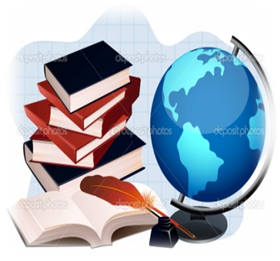 школа «Глобус»    Унэе мылъкукlэ лэжьэрэ    гурыт гъэсэныгъэ ублэпlэ    еджапlэу «Глобус»        385018, къ. Мыекъуапэ,        ур. Некрасовыр,289/б E-mail:schoolglobus01@mail.ru         ОГРН1160105051083,          ИНН 0105076751          КПП 010501001Частное учреждение«Общеобразовательная организация   начальногообщего образования«Начальная школа  «Глобус»385018,г.Майкоп,ул.Некрасова,289/бE-mail:schoolglobus01@mail.ruОГРН1160105051083,ИНН 0105076751,КПП 010501001ЧУ ООНОО «Начальнаяшкола «Глобус»    Унэе мылъкукlэ лэжьэрэ    гурыт гъэсэныгъэ ублэпlэ    еджапlэу «Глобус»        385018, къ. Мыекъуапэ,        ур. Некрасовыр,289/б E-mail:schoolglobus01@mail.ru         ОГРН1160105051083,          ИНН 0105076751          КПП 010501001